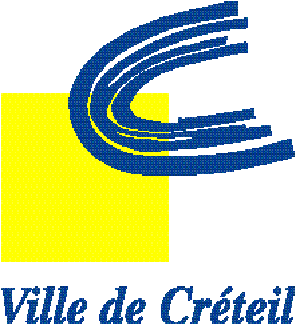  MARCHES PUBLICS DE PRESTATIONS INTELLECTUELLESCAHIER DES CLAUSES PARTICULIÈRES (C.C.P.)Le pouvoir adjudicateur : Commune de CréteilHôtel de Ville de CréteilPlace Salvador Allende94010 CRETEIL CedexÉtabli en application du code de la commande publique publié le 5 décembre 2018 et du CCAG Prestations intellectuelles, relatif à :ETUDE STRUCTURE DE LA REPRISE EN SOUS-œuvre DE L’ECOLE GASTON DEFFERRELa procédure utilisée est la suivante :Procédure adaptée en application de l’article R2123-1 du code de la commande publiqueCAHIER DES CLAUSES PARTICULIÈRES SOMMAIRE1. - Objet du marché et intervenants    1.1 - Objet du marché    1.2 - Intervenants2. - Décomposition du marché    2.1 - Allotissement    2.2 - Forme du marché3. - Obligations du titulaire    3.1 - Pièces contractuelles    3.2 - Protection de la main d'œuvre et clause sociale    3.3 - Protection de l'environnement    3.4 - Réparation des dommages    3.5 - Assurances    3.6 - Autres obligations4. - Durée du marché - Délai d'exécution des prestations    4.1 - Durée du marché - Délai d'exécution    4.2 - Exécution complémentaire     4.3 - Délais et pénalités pour la phase études    4.4 - Délais et pénalités pour la phase travaux    4.5 - Primes pour réalisation anticipée des prestations 5. - Prix et règlement    5.1 - Contenu des prix    5.2 - Variation des prix    5.3 - Modalités de règlement    5.4 - Périodicité des paiements    5.5 - Avance    5.6 - Sûretés    5.7 - Pénalités diverses6. - Rémunération du maître d'œuvre    6.1 - Détermination de la rémunération    6.2 - Rémunération des éléments    6.3 - Coût prévisionnel des travaux    6.4 - Tolérance sur le coût prévisionnel des travaux    6.5 - Coût de référence des travaux    6.6 - Coût de réalisation des travaux    6.7 - Tolérance sur le coût de réalisation des travaux    6.8 - Comparaison entre réalité et tolérance    6.9 - Pénalités pour dépassement du seuil de tolérance    6.10 - Mesures conservatoires7. - Conditions d'exécution des prestations    7.1 - Lieu d'exécution    7.2 - Ordres de service7.3–Protection de la main d’œuvre et conditions de travail    7.4–Suivi de l’exécution des travaux    7.5–Arrêt de l’exécution des prestations    7.6–Achèvement de la mission    7.7–Sécurité et santé des travailleurs sur les chantiers    7.8–Utilisation des résultats8. - Dispositions diverses    8.1 –Conduite des prestations dans un groupement    8.2 –Saisie-arrêt9. - Résiliation10. - Litiges et différends11. - Dérogations aux documents générauxArticle 1 - Objet du marché et intervenants1-1-Objet du marchéLes stipulations du présent Cahier des Clauses Particulières concernent les prestations suivantes : Etudes structure pour la reprise en sous-œuvre de l’école Gaston DefferreEléments de missions A partir des plans de l’école, des études de sol et descentes de charges, des sondages faits sur site, réalisés par le service patrimoine bâti qui assure la maîtrise d’œuvre, il est fait appel à un Bureau d’Etude Structure chargé d’assister la Maîtrise d’œuvre dans la réalisation de cette opération.Pour les missions suivantes pour 3 scénarii :Etudes Planification Estimation Article 2 – Descriptif des études2-1- Etudes des différents Scenarii et Impacts Scénario 1 : Reprise ponctuelle du PIEUX sous Bloc BEtude et analyse sur la reprise ponctuelle du Pieux situé sous le bloc B :- Détermination de l’impact de la reprise ponctuelle du PIEUX présentant des désordres significatifs sous le bloc B : analyse des éléments structurels impactés/ Accessibilité/ démolitions/ Remise en état des locaux. - Estimation du coût des travaux de reprise : estimation budgétaire travaux + planning prévisionnel GROS OEUVRE.Scénario 2 : Reprise en sous œuvre des fondations de type PIEUX sous l’intégralité des blocs mitoyens A et B.Etude et analyse de la reprise en sous œuvre complète des blocs A et B :- Détermination de l’impact de la reprise en sous œuvre des blocs A et B présentant des désordres significatifs: analyse des éléments structurels impactés/ Accessibilité/ démolitions/ Remise en état des locaux. - Estimation du coût des travaux de reprise : estimation budgétaire travaux + planning prévisionnel GROS OEUVRE.Scénario 3: Reprise en sous œuvre des fondations de type PIEUX sous l’intégralité des blocs mitoyens A/B/C/D.Etude et analyse de la reprise en sous œuvre complète des blocs A/B/C/D :- Détermination de l’impact de la reprise en sous œuvre des blocs A/B/C/D présentant des désordres: analyse des éléments structurels impactés/ Accessibilité/ démolitions/ Remise en état des locaux. - Estimation du coût des travaux/ A) REPRISE EN SOUS ŒUVRE GLOBALE : estimation budgétaire travaux + planning prévisionnel GROS ŒUVRE.B) VARIANTE DEMOLITION COMPLETE + RECONSTRUCTION (Ratios établis sur une surface de locaux équivalents et en matériaux traditionnels similaires) : estimation budgétaire travaux + Planning prévisionnel GROS OEUVRE.
2-2- Dossier Technique- Fourniture d’un dossier technique constitué :▪ D’une Note technique d’analyse des différents scenarios.▪ Des estimations budgétaires et plannings prévisionnels établis.▪ Un carnet de plans de principe : repérages/ vue d’ensembles/ impacts.--- fin de document ---